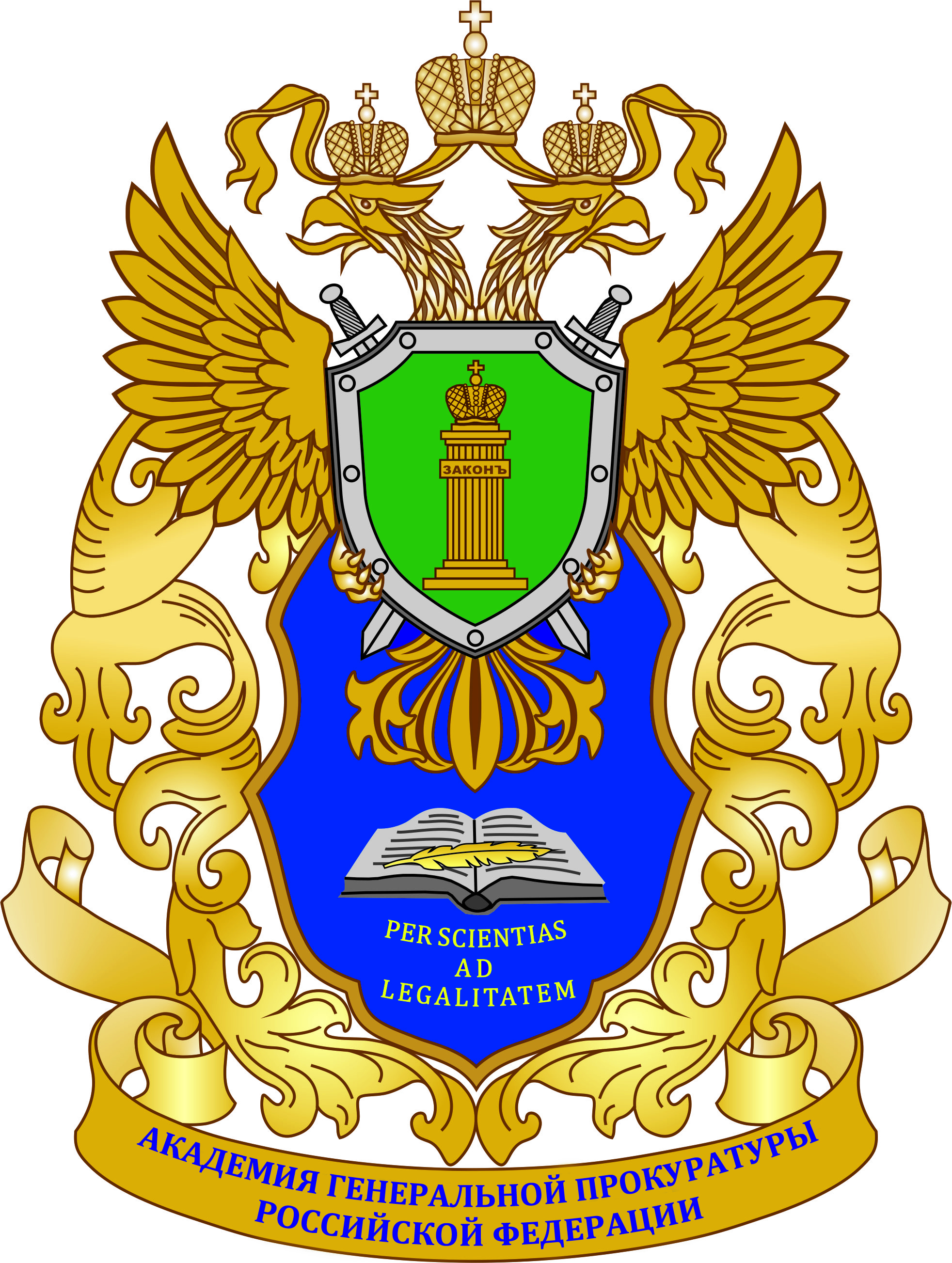 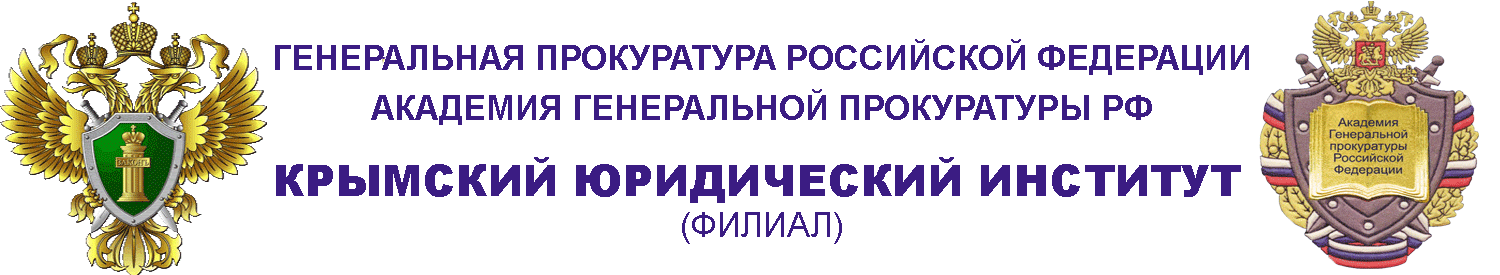 УНИВЕРСИТЕТ  ПРОКУРАТУРЫ РОССИЙСКОЙ ФЕДЕРАЦИИКрымский юридический институт (филиал)УВАЖАЕМЫЕ КОЛЛЕГИ!Сообщаем Вам, что кафедрой теории и истории государства и права  Крымского юридического института (филиала) Университета прокуратуры Российской Федерации проводится Межвузовская студенческая конференция «Актуальные проблемы защиты прав человека», посвященная международному Дню защиты прав человека, которая состоится 06 декабря 2018 г. по ул. Гоголя 9, аудитория 15, с 14-00 до 16-00.В рамках конференции особое внимание будет уделено вопросам защиты и соблюдения прав и свобод человека и гражданина. В ходе конференции будут обсуждаться следующие проблемы:Актуальные проблемы международных и национальных механизмов защиты прав и свобод человека.Права и свободы человека как основной ориентир развития и реформирования национального законодательства Российской Федерации.Роль судебных и правоохранительных органов в сфере защиты прав и свобод человека и гражданина.Роль прокурорского надзора в сфере соблюдения и защиты прав и свобод человека и гражданина.К участию в работе конференции приглашаются студенты,  магистранты юридического профиля. По итогам конференции на основе полученных материалов планируется издание сборника. Публикация сборника тезисов конференции осуществляется бесплатно. Для публикации принимаются тезисы, ранее не публиковавшиеся.Для участия необходимо предоставить организационному комитету в электронном виде:заявку на участие в конференции – название файла «Заявка_ФАМИЛИЯ_ИМЯ» (образец прилагается);тезисы выступления, оформленные в соответствии с требованиями (прилагаются) – название файла «Тезисы_ФАМИЛИЯ_ИМЯ»;рецензия научного руководителя (присылается в формате PDF) Заявки для участия и материалы, оформленные согласно требованиям, принимаются до 5 декабря 2018 г. на электронный адрес: kaf_tigp@mail.ruТелефон для справок: (+7978-79-26-798) Аметка Фатма Аблямитовна.Место проведения: г. Симферополь, ул. Гоголя, 9, актовый зал 
(ауд. 15).Начало работы конференции: 6 декабря 2018г. в 14-00.
Регистрация с 13-40.ЗАЯВКАна Межвузовскую студенческую конференцию «Актуальные проблемы защиты прав человека»СВЕДЕНИЯ ОБ АВТОРЕФамилия Имя Отчество автора _________________________________________________________________________________________________________Город, полное название вуза _________________________________________ __________________________________________________________________Факультет ________________________________________________________Студент _____ курсаМагистрант _____ года обучения _____________________________________Контактный телефон (код) ___________________________________________Контактный е-mail (обязательно) _____________________________________Название тезисов _____________________________________________________________________________________________________________________Сведения о научном руководителе
Фамилия Имя Отчество _____________________________________________уч. степень ________________________________________________________уч. звание _________________________________________________________должность, кафедра _________________________________________________Место работы ________________________________________________________________________________________________________________________ТРЕБОВАНИЯ К ОФОРМЛЕНИЮ МАТЕРИАЛОВМатериалы подаются в электронном варианте в формате .doc с использованием текстового редактора Microsoft Word по e-mail: kaf_tigp@mail.ru.При отправлении тезисов и заявки в поле письма «Тема» указать: «Заявка Конференция ФАМИЛИЯ» и «Тезисы Конференция ФАМИЛИЯ».  Имя файла должно соответствовать содержанию файла, имени и фамилии участника конференции (например: Тезисы_ИВАНОВ_ИВАН и Заявка_ИВАНОВ_ИВАН).При получении материалов, оргкомитет в течении 3-х рабочих дней отправляет по адресу автора письмо с текстом «Заявка и тезисы приняты». Авторам, отправившим материалы по электронной почте и не получившим подтверждение их получения оргкомитетом, просьба продублировать заявку.Тезисы и заявка должны быть оформлены в строгом соответствии с требованиями. Предоставляемые тезисы должны содержать  не менее 60 % оригинального текста. Тезисы, которые не соответствуют предъявляемым требованиям не будут приняты к публикации.Объем до 5 страниц; шрифт Times New Roman, кегль 14, интервал 1,5, поля со всех сторон – 2 см, абзац – 1,25; нумерация страниц вверху посередине.Сведения об авторе: фамилия, имя, отчество автора, курс, наименование учебного заведения, – сверху справа, через интервал Точно 12 пт.Название статьи – через 1 интервал после сведений об авторе, шрифт 14, прописными буквами, выравнивание по центру.Текст статьи – выравнивание по ширине, без расстановки переносов слов.Список использованных источников – список литературы для материалов тезисов обязателен и оформляется в соответствии с существующими стандартами библиографического описания в конце текста под названием «Список литературы». Ссылки на источники указываются в квадратных скобках, где первое число должно совпадать с порядковым номером источника указанного в списке литературы, второе – номер страницы (страниц) источника, например [4, с. 256 – 258].Заявки и тезисы на участие в конференции принимаются до 5 декабря   2018 г. включительно.Ответственность за плагиат, точность приведенных фактов, статистических данных и иной информации, а также наличие сведений, не подлежащих открытой публикации, несут авторы.Оргкомитет оставляет за собой право отклонить поступившее в его адрес материалы. Тезисы, не соответствующие установленным требованиям и не отвечающие тематике конференции рассматриваться не будут.Образец оформления материаловПетров Петр Петровичстудент 4 курсаКрымского юридического института (филиала) Университета прокуратуры Российской ФедерацииУГОЛОВНАЯ ОТВЕТСТВЕННОСТЬ ЗА ОРГАНИЗАЦИЮ НЕЗАКОННОГО ВООРУЖЕННОГО ФОРМИРОВАНИЯ ИЛИ УЧАСТИЕ В НЕМУголовная ответственность за создание и существование устойчивых преступных объединений, разновидностью которых являются незаконные вооруженные формирования… [1, с. 15]. Список литературы:….….